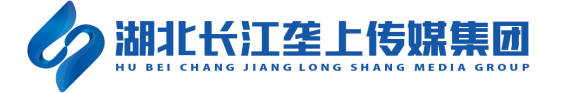 2023年社会招聘报名资格审查表报考岗位：                         姓   名性别性别民  族民  族出生日期户口所在地户口所在地籍 贯政治面貌政治面貌健康状况婚  否婚  否身份证号码联系电话联系电话最高学历学   位学   位毕业院校所学专业所学专业邮箱是否有亲友在我单位工作 □是 （姓名：      与本人关系：       部门及岗位：        ）     □否 □是 （姓名：      与本人关系：       部门及岗位：        ）     □否 □是 （姓名：      与本人关系：       部门及岗位：        ）     □否 □是 （姓名：      与本人关系：       部门及岗位：        ）     □否 □是 （姓名：      与本人关系：       部门及岗位：        ）     □否 □是 （姓名：      与本人关系：       部门及岗位：        ）     □否 □是 （姓名：      与本人关系：       部门及岗位：        ）     □否 □是 （姓名：      与本人关系：       部门及岗位：        ）     □否 □是 （姓名：      与本人关系：       部门及岗位：        ）     □否 □是 （姓名：      与本人关系：       部门及岗位：        ）     □否 □是 （姓名：      与本人关系：       部门及岗位：        ）     □否教育经历（从高中开始填写）学习阶段学习阶段     起止年月     起止年月     起止年月     起止年月     起止年月毕业学校及专业毕业学校及专业毕业学校及专业学制教育经历（从高中开始填写）高中高中教育经历（从高中开始填写）大专大专教育经历（从高中开始填写）大学本科大学本科教育经历（从高中开始填写）硕士研究生硕士研究生教育经历（从高中开始填写）博士研究生博士研究生工作/实习经历（从最近的经历开始填写）
  起止年月  起止年月工作单位及部门工作单位及部门工作单位及部门工作单位及部门工作单位及部门工作岗位及职务工作岗位及职务工作岗位及职务全职/实习工作/实习经历（从最近的经历开始填写）
工作/实习经历（从最近的经历开始填写）
工作/实习经历（从最近的经历开始填写）
所获奖励（近3年）与报考岗位相关的职称、执（职）业资格及获得时间家 庭住 址家庭住址：现居住地址：紧急联系电话：家庭住址：现居住地址：紧急联系电话：家庭住址：现居住地址：紧急联系电话：家庭住址：现居住地址：紧急联系电话：家庭住址：现居住地址：紧急联系电话：家庭住址：现居住地址：紧急联系电话：家庭住址：现居住地址：紧急联系电话：家庭住址：现居住地址：紧急联系电话：家庭住址：现居住地址：紧急联系电话：家庭住址：现居住地址：紧急联系电话：家庭住址：现居住地址：紧急联系电话：家庭主要成员及重要社会关系称谓姓  名姓  名姓  名出生年月出生年月政治 面貌政治 面貌工 作 单 位 及 职 务工 作 单 位 及 职 务工 作 单 位 及 职 务家庭主要成员及重要社会关系家庭主要成员及重要社会关系家庭主要成员及重要社会关系家庭主要成员及重要社会关系家庭主要成员及重要社会关系有 关 说 明（需要向单位说明的情况）（需要向单位说明的情况）（需要向单位说明的情况）（需要向单位说明的情况）（需要向单位说明的情况）（需要向单位说明的情况）（需要向单位说明的情况）（需要向单位说明的情况）（需要向单位说明的情况）（需要向单位说明的情况）（需要向单位说明的情况）